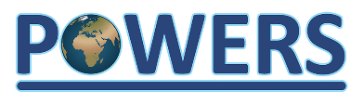 Erasmus+ Jean Monnet NetworkPeace, War and the World in European Security ChallengesREGISTRATION FORMInternational workshop"The contribution of EU´s CSDP missions and operations
to the promotion of human rights in its wider neighborhood"University of SevilleJune 18, 2021 OnlinePlease send the completed forms to: cmarque@us.es 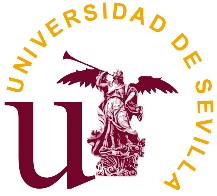 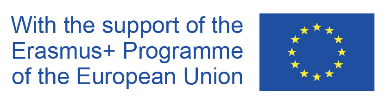 1Title (Mr., Mrs., Ms., Prof., Dr. or other)2Family name, First name3Academic degree4Institution5Department/ Unit6Position7Contact number/ Mobile phone no8E-mail9Form of the intervention (speaker or participant)10Theme of your speech (if a speaker)